PARA DRESSAGE  PROMOTION/MAINTENANCE APPLICATION FORM FOR PARA DRESSAGE OFFICIALS COURSE VENUE __________________    DATES __________________For promotion to/maintenance as:Para Dressage 3* Judge Status			Para Dressage 4* Judge Status			Para Dressage 5* Judge Status	International Technical Delegate		International Candidate Classifier	International Classifier	Official International Classifier			Para Dressage Steward	Please see General Regulations and the Rules for Para DressageFunctions fulfilled during previous three yearsCourses attended (past three years)The NF of       hereby certifies that the information above regarding the above mentioned Official is correct and true and wishes that the official be promoted subject to the recommendation of the Technical Committee.NF Official Representative       	Stamp andDate      	Signature         Name (capitals)First Name (capitals)Home phoneWork phoneDate of birthCell phoneAddressEmailFaxSpoken languagesUnderstood languagesMother tonguePresent statusYearPlaceEvent Typeand level judgedFunction(i.e. Member/ President of Ground Jury ; Technical  )RemarksYearPlaceTypeCourse Director's Name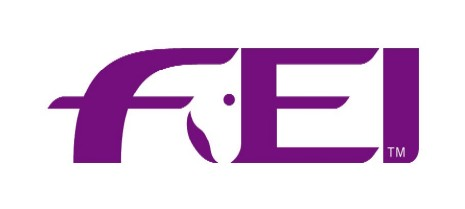 